Spring Term Art- inspired by William Blake  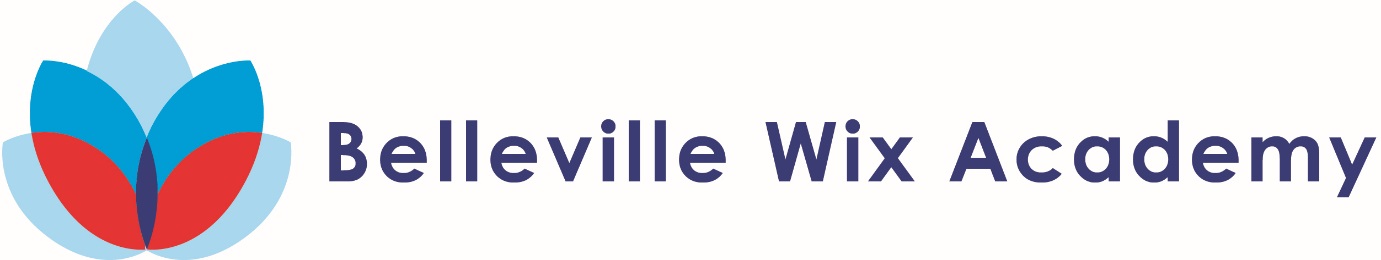 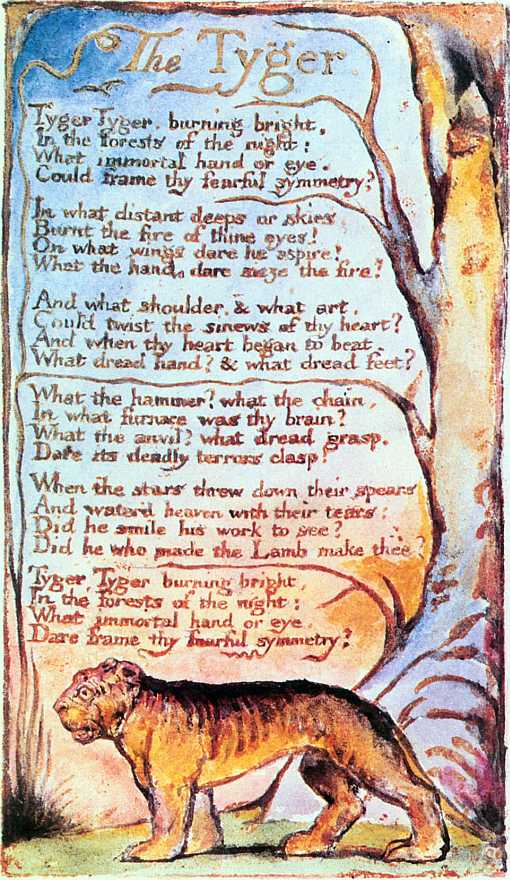 The TygerPupils in KS2 were inspired by William Blake’s poetry. After a discussion about Tyger attributes, pupils created their own vision of a fierce animal and its surroundings, over two layers. Techniques: watercolour, black gel pens. Key words: symmetry, warm colours, fierce, fire like pattern, symbolic, poetry, illuminated books.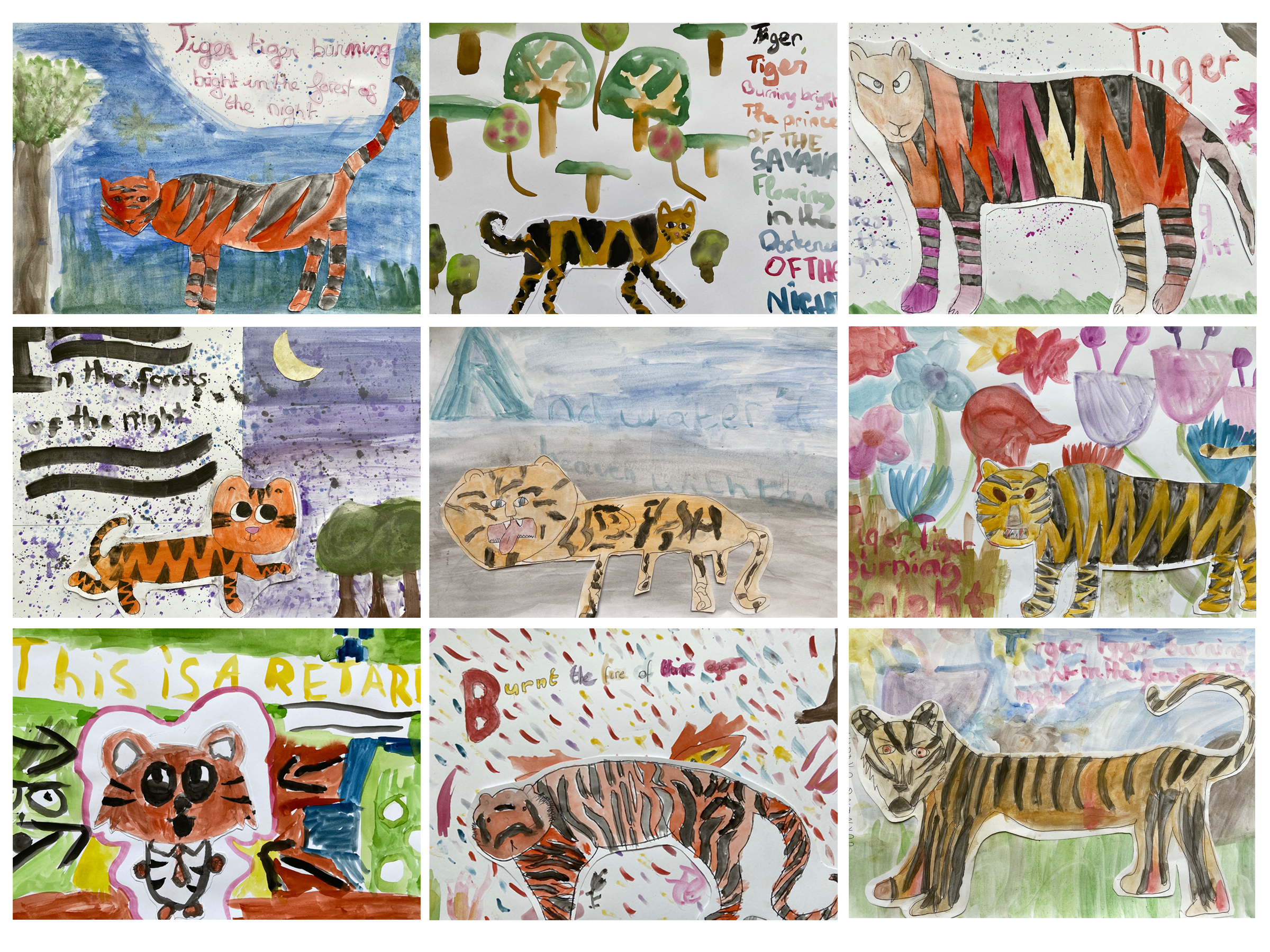 